SUCCESSOR TRUSTEE'S NOTICE OF ACCOUNTING  OF THE SIMON BERNSTEIN REVOCABLE  TRUSTFrom: February 3, 2014 through March 15, 2015Ted S. Bernstein, as Successor Trustee, hereby gives notice of serving upon all interested persons an accounting of the Simon L.Bernstein Amended and Restated Trust u/a/d 7-25-2012. This accounting is rendered from the date on which the Trustee became accountable, February 3, 2014.LIMITATION  NOTICEPursuant to Florida Statute Section 736.1008, this Limitation Notice is provided with respect to the enclosed trust accounting for the Simon L.Bernstein Amended and Restated Trust u/a/d 7-25- 2012, for the period from February 3, 2014 and ending March 15, 2015.ANACTION FOR BREACH BASED ONMATTERS DISCLOSED IN A TRUST ACCOUNTING OR OTHER WRITTEN REPORT OF THE TRUSTEE MAY BE SUBJECT TO A SIX (6) MONTH STATUTE OFLIMITATIONS FROMTHE RECEIPT OF THE TRUST ACCOUNTINGOR OTHER WRITTEN REPORT. IF YOU HAVE ANY QUESTIONS, PLEASE CONSULT YOUR ATTORNEY.SUMMARY INFORMATION FOR ATTACHED  ACCOUNTINGThis summary information is provided pursuant to Florida Statute 736.08135:Trust name:	Simon L. Bernstein Amended and Restated Trust Agreement u/a/d 7-25-2012 Trustee:	Ted S. BernsteinTime Period:   February 3, 2014 through  March 15, 2015Signed on Marchi_, 2015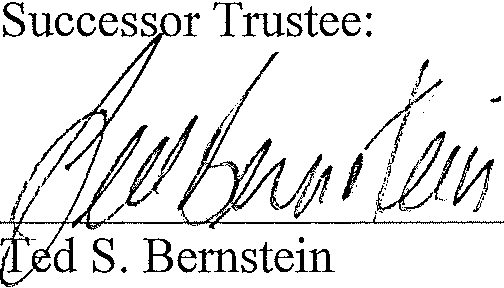 CERTIFICATE  OF SERVICEI HEREBY CERTIFY that a true and correct copy of the foregoing has been furnished to all interested persons on the Service List set fort below by: iiiil E-mail Electronic Transmission; D Facsimile and U.S. Mail;  D U.S. Mail this         ay of March, 2015.MRACHEK, FITZGERALD, ROSE, KONOPKA, THOMAS & WEISS, P.A.505 South Flagler Drive, Suite 600 West Palm Beach, FL 33401(561) 655-2250 Telephone l(561) 655-5537 Facsimile Email:	arose@mrachek-law.comSecondary: mchandler@mrachek-law.comAttorneys for Ted S. Bernstein, as Successor TrusteeBy:	Isl Alan B. RoseAlan B. Rose (Fla. Bar No.  961825)SERVICE LISTEliot Bernstein, individuallyand Eliot and Candice Bernstein,as Parents and Natural Guardians of D.B., Ja. B. and Jo. B, Minors2753 NW 34th Street Boca Raton, FL 33434(561) 245-8588 - Telephone (561) 886-7628 - Cell(561) 245-8644 - FacsimileEmail: Eliot I. Bernstein (iviewit@iviewit.tv)John P. Morrissey, Esq.330 Clematis Street, Suite 213 West Palm Beach, FL 33401(561) 833-0766 - Telephone(561) 833-0867 - Facsimile Email: John P. Morrissey (john@jmorrisseylaw.com)Counsel for Molly Simon, Alexandra Bernstein, Eric Bernstein, Michael BernsteinLisa Friedstein2142 Churchill Lane Highland Park, IL 60035 I isa@friedsteins.comIndividually and as trustee for her children, and as natural guardian for M.F. and C.F., MinorsJill Iantoni2101 Magnolia Lane Highland Park, IL 60035 j illianton i(@gmai !.comIndividually and as trustee for her children, and as natural guardian for J .I. a minorPeter M. Feaman, Esq. Peter M. Feaman, P.A.3695 West Boynton Beach Blvd., Suite 9 Boynton Beach, FL 33436(561) 734-5552 - Telephone(561) 734-5554 - Facsimile Email:   service@feamanlaw.com: mkoskey@feaman law.com Counsel for William  StansburyRobert Spallina, Esq. Donald Tescher, Esq. Tescher & Spallina925 South Federal Hwy., Suite 500 Boca Raton, Florida 33432Brian M. O'Connell, Esq. Joielle A. Foglietta, Esq.Ciklin Lubitz Martens & O'Connell 515 N. Flagler Dr., 20th FloorWest Palm Beach, FL 33401 561-832-5900 - Telephone561-833-4209 - FacsimileEmail:  boconnell(@ciklinlubitz.com; jfoglietta@ciklinl ubitz.com; service(@ciklinlubitz.com; slobdell(@ciklinl ubitz.comFormer  CuratorMatwiczyk & Brown, LLP625 North Flagler Drive, Suite 401 West Palm Beach, FL 33401(561) 651-4004 - Telephone(561) 651-4003 - Facsimile Email:  attorneys@matbrolaw.comGary R. Shendell, Esq. Kenneth S. Pollock, Esq. Shendell & Pollock, P.L.2700 N. Military Trail, Suite 150 Boca Raton, FL 33431(561) 241-2323 - Telephone(561) 241-2330 - FacsimileEmail:  gaiy@shendellpollock.com ken@shendellpollock.com estella@shendellpollock.com brittc@shendellpollock.com grs@shendellpollock.comACCOUNTING   OF SIMON BERNSTEIN   TRUST BY TED S. BERNSTEIN, SUCCESSOR TRUSTEETrust: Simon L. Bernstein Amended and Restated Trust Agreement u/a/d 7-25-2012 Trustee: Ted S. BernsteinTime Period:  February 3, 2014 through March 15, 2015Starting BalanceAssets per Inventory or on Hand at Close of Last Accounting PeriodIncome	Principal$30,177.17	$30,177.17Receipts$0	$0	$0Disbursements$0	($7,250.00)	($7,250.00)Distributions$0	$0	$0Capital Transactions andAdjustments	$0	$0	$0Assets of Hand at Close ofAccounting Period	$0	$22,927.17	$22,927.17During Tenure of Ted Bernstein as Successor TrusteeTotal Assets in existence at time of acceptance of appointment:  Feb. 3, 2014Accounting:Interest in Bernstein Family Investments, LLLPNo known activityValue:  maximum would be 49% of total value (BFI, LLLP assets = approx. $436,275less tax liabilities, expenses)Funds from JP Morgan Account:$illiquid/undeterminedEst. range: $150,000-200,000Ending balance 3-18-15*	Balance at JP MorganBalance in Mrachek-Law IOTA$22,927.17*$10,000.00$12,927.17Additional  InformtionThe prior trustees have not done any accounting, formal or informal.The Successor Trustee has investigated and makes the following report (which does not constitute any accounting required of the prior trustees, including Simon Bernstein, as Settlor/Trustee (initial trustee), or Donald Tescher and Robert Spallina, as Successor Co-Trustees.Transactions during trusteeship of Simon Bersntein, Settlor/TrusteesNo knowlegde.   Settlor-Trustee deceased.Transactions during trusteeship ofDonald Tescher and Robert Spallina, as Successor Co-TrusteesTotal Assets in existence at time of appointment:Accounting:Transactions involving Bernstein Family Investments, LLLPOutflows:	Several cash distributions made to limited partner, Simon Bernstein Restated Trust u/a/d 7/25/12:Ending Value:	see aboveBank Accounts:JP Morgan Account (newly opened account)Starting Balance:	$0TransactionsEnding balance @ Tescher Resignation	$30,177.17Under penalties of perjury, the undersigned Tmstee declares that I have read and examined this accounting and that the facts and figures set forth in are tme, to the best of my knowledge and belief, and that it is a complete report of all cash and property transactions and of all receipts and disbursements by me as Tmstee from Febmary 3, 2014 to March 15, 2015.Signed on March.24., 2015Successor Tmstee: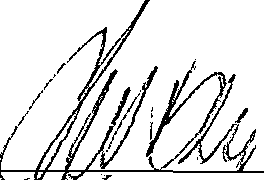 ;f	//,,'f /J ,,.J1 /IV<Jf 1Ted S. Bernstein1.Interest in Bernstein Family Investments, LLLP$illiquid/undetermined2.JP Morgan Account$30,177.173.Expectancy - sole beneficiary of Simon Bernstein Estate$  unknownStarting balance:$30,177.17Additions:$0Expenses:11/19/2014Expert Witness Fee: Bruce Stone($ 7,250.00)1.Interest in Bernstein Family Investments, LLLP$  illiquid/undetermined2.Bank Accounts or other assets:$ none3.Expectancy - sole beneficiary of Simon Bernstein Estate$ unknown10/23/1260,000.0011/2/1239,000.0012/20/13100,000.00Total199,000.00DATE10/23/12DESCRIPTIONDeposit from LLLPDEPOSIT60,000.00W I T H D R A W A L1112/12Deposit from LLLP39,000.0012/26/2012Fees - CBIZ(tax return Jill Trust)(500.00)Fees - CBIZ(tax return Lisa Trust)(500.00)Fees - CBIZ(tax return Eliot Trust)(500.00)Fees - CBIZ(Bernstein Holdings, LLC)(595.05)Fees - CBIZ(Bernstein Holdings, LLC)(8,237.60)10/1/2013Fees - T&S Professional Fees(15,146.12)10/16/2013Fees - Mark Manceri (Stansbmy litigation)(8,277.00)11/25/2013Fees - T&S Professional Fees(15,067.06)12/20/13Deposit from LLLP100,000.0001/15/2014Internal Revenue Service(120,000.00)TOTALS	Receipts Payments199,000.00(168,882.83)